ReviewTask 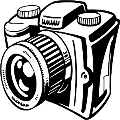 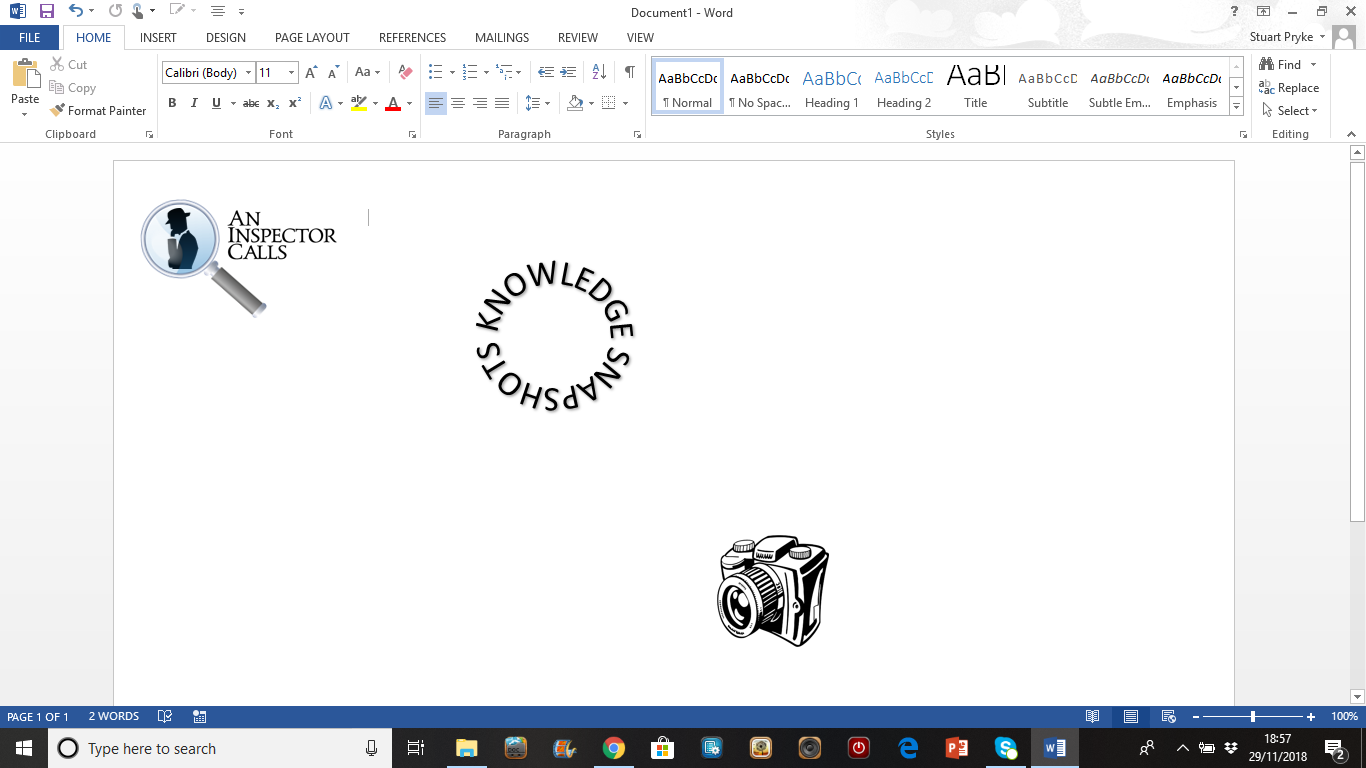 